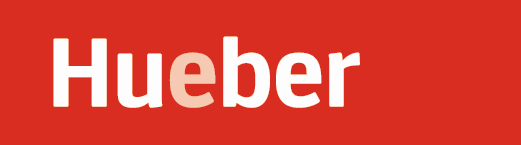 ProgramaciónSTARTEN WIR! A1 1. - IntroducciónSTARTEN WIR! es un método de alemán para adultos (a partir de 16 años aprox.) desde el nivel A1 hasta B1.La programación de STARTEN WIR! está enfocada en las tareas comunicativas por destrezas y competencias y pretende ofrecer una sinopsis de aquellos ejercicios, que puedan servir para la evaluación continua en la práctica docente. Por ello quedan reflejadas también las estrategias de mediación correspondientes a cada destreza global. Dichas estrategias sirven para procesar individualmente los textos, pero también para saber transferirlos a terceros en lo oportuno.  Las tareas del libro de ejercicios se ciñen a los contenidos y ejercicios de cada lección del libro de clase, permitiendo asentar el vocabulario, las estructuras gramaticales y ante todo los aspectos fonéticos y el uso del lenguaje. Así, todos aquellos aspectos relevantes que puedan quedar sin profundizar en clase, se retoman en el libro de ejercicios con las tareas escritas y de audición. También dispone de un glosario esquemático por lección. El documento trata de ser una propuesta y queda por tanto sujeta a los cambios pertinentes que se quieran realizar. 2. - Los componentes del método  STARTEN WIR! (nivel A1)	Libro digital interactivo (Blinklearning)	 S T A R T E N   W I R!LECCIÓN 1:    S U P E RObjetivos comunicativos e interactivos: Presentarse y presentar a otras personas. Pedir y dar información sobre datos personales. Identificar internacionalismos y utilizarlos para ampliar la comprensión de textos. Utilizar estrategias básicas para preguntar y comprender lo que dicen los demás. Correspondencia de destrezas y competencias prácticas según tareas/ejerciciosS T A R T E N   W I R !LECCIÓN 2:    M E N S C H E NObjetivos comunicativos e interactivos: Tomar contacto con los demás y despedirse. Hablar del estado de ánimo. Preguntar y dar información sobre la familia y las amistades. Correspondencia de destrezas y competencias prácticas según tareas/ejercicios S T A R T E N   W I R !LECCIÓN 3:    E S S E N  U N D  T R I N K E NObjetivos comunicativos e interactivos: Hablar de los hábitos de alimentación, de gustos y preferencias; hacer una lista de la compra y saberse desenvolver con medidas, cantidades y precios. Correspondencia de destrezas y competencias prácticas según tareas/ejercicios	 S T A R T E N   W I R !LECCIÓN 5:    F R E I Z E I TObjetivos comunicativos e interactivos: Comunicar y cambiar impresiones sobre lo que se hace en el tiempo libre y cómo se suele pasar el fin de semana. Hablar de los quehaceres rutinarios.Correspondencia de destrezas y competencias prácticas según tareas/ejerciciosS T A R T E N   W I R !LECCIÓN 6:    M E I N E  S T A D T,  M E I N E  W O H N U N GObjetivos comunicativos e interactivos: Entender por qué se prefiere vivir en la ciudad o en el campo. Intercambiar opiniones sobre ventajas y desventajas de vivir en un sitio u otro.  Describir su propia casa. Contactar con ‘couch-surfers’.Correspondencia de destrezas y competencias prácticas según tareas/ejerciciosS T A R T E N   W I R !LECCIÓN 7:    W I E, W O  U N D  W A N N ?Objetivos comunicativos e interactivos: Entender y hacer previsiones meteorológicas. Cambiar impresiones sobe el tiempo que hizo el día anterior. Intercambiar impresiones del lugar de nacimiento. Recabar datos personales y escribir un currículum vitae sencillo. Correspondencia de destrezas y competencias prácticas según tareas/ejerciciosS T A R T E N   W I R !LECCIÓN 8:    U N T E R W E G S Objetivos comunicativos e interactivos: Hablar de los medios de transporte que se utilizan. Expresar ventajas y desventajas al respecto. Entender avisos por megafonía y radio. Planificar una visita a Berlín por un fin de semana. Indicar cómo llegar a lugares destacados de la ciudad.Correspondencia de destrezas y competencias prácticas según tareas/ejercicios S T A R T E N   W I R !LECCIÓN 9:    U N T E R  F R E U N D E NObjetivos comunicativos e interactivos: Acordar cuándo y dónde quedar; entablar una conversación y tomar contacto; aprobar o dar negativas a una propuesta;  mantener una conversación durante una invitación; hacer la comanda en un restaurante. Correspondencia de destrezas y competencias prácticas según tareas/ejercicios S T A R T E N   W I R !LECCIÓN 10:  I C H  W A R  N O C H  N I E …Objetivos comunicativos e interactivos:  Hablar de los lugares de viaje predilectos y de las estancias vacacionales. Comentar lugares de interés turístico en los países germano-hablantes y hacer entrevistas sobre las actividades realizadas. Correspondencia de destrezas y competencias prácticas según tareas/ejerciciosS T A R T E N   W I R !LECCIÓN 11:  B I S T  D U  F I T ?Objetivos comunicativos e interactivos: Hablar de actividades deportivas; entender y establecer pautas para estar en forma. Expresar opinión y dar pautas acerca de prácticas deportivas. Saber expresarse en una consulta médica y entender las prescripciones. Dar consejos cuando alguien está resfriado. Correspondencia de destrezas y competencias prácticas según tareas/ejerciciosS T A R T E N   W I R !LECCIÓN 12:  B E R U F  U N D  L E B E N Objetivos comunicativos e interactivos: Describir el propio trabajo y hablar sobre la importancia que tiene; comentar el transcurso del día a día; entender los consejos de un médico; escribir y contestar a una invitación.Correspondencia de destrezas y competencias prácticas según tareas/ejercicios9783190160006STARTEN WIR A1 Kursbuch 9783190260003STARTEN WIR A1 Arbeitsbuch9783193060006STARTEN WIR A1 Glossar (alemán-español)9783190360000STARTEN WIR A1 Lehrerhandbuch 9783192260001STARTEN WIR A1 Medienpaket (CD+DVD)9783195960007STARTEN WIR A1 Video (DVD)9783191660000STARTEN WIR A1 KB (Licencia-IDA)9783191760007STARTEN WIR A1 AB (Licencia-IDA)Tema:  Identificación personalTema:  Identificación personalFunciones comunicativassaludarpreguntar por el nombre de los demáspresentarse y presentar a los demásdirigirse a otra persona: Entschuldigung, ...deletrear y pedir que se deletree algodar las graciaspreguntar si no se ha entendido algointercambiar datos personales: nombre y apellidos, procedencia, idiomas que se hablan, lugar de residencia, número de teléfono, dirección de e-mailasentir y negarMediación lingüísticapresentar una persona a los demás en directo o por escritorepetir y aclarar dudas en directoContenido gramaticalla conjugación de los verbos regulares kommen, heißenla conjugación de los verbos sprechen, sein y el modo de mögen: möchtepronombres personales ich, du, er/sie, Sieel artículo definido en nominativo der, das, die la oración afirmativa e interrogativa: Ja-/ Nein-Frage, W-Fragen y la posición correspondiente del verbo conjugadopreposiciones de lugar: aus, in Contenidoléxico – semánticosaludos cotidianosnombres propios y apellidospaíses y capitalesidiomascuentas de correo electrónico gradativos: sehr gut, gerne internacionalismosel alfabeto y los números de 0 a 10  Contenido sociolingüístico y -culturaltratamiento informal y formal, du / Sie; Frau / Herrfórmulas de cortesía básicasformas de saludar y despedirse Contenido fonético y ortográficoel diptongo ei la consonante plosiva t/th el ‘ich-Laut’ y el ‘ach-Laut’acentuación en afirmativas e interrogativas sencillas deletrear acrónimos particularidades ortográficas: mayúsculas y consonantesTipo de tareassaludarse, e intercambiar información personal en juegos de rol (nombre, lugar de procedencia y de residencia, idiomas que se hablan, número de teléfono, dirección de email) presentar a los demás en un juego de rolcantar un rap con el alfabetoconfeccionar una lista de internacionalismosescribir una breve auto-presentación para el sitio web del cursopresentar su actor:a favorito:a a través de una foto de móvilhacer un examen de visión con los númeroshacer un listado con los datos personales de los participantes del cursoescribir el propio perfil o el de amistadesDestrezas globalesCompetencias y prácticas específicasTipo de interacción didácticaMedicación lingüísticaEscuchar y comprender (destrezas audiovisuales)diferenciar nombresindividualEscuchar y comprender (destrezas audiovisuales)reconocer los nombres propiosgrupoEscuchar y comprender (destrezas audiovisuales)reconocer los saludosindividualEscuchar y comprender (destrezas audiovisuales)reconocer el abecedarioindividualEscuchar y comprender (destrezas audiovisuales)relacionar lo escuchado con una diversidad de pictogramas parejasseleccionar palabras de relevancia individualEscuchar y comprender (destrezas audiovisuales)entender diálogos de presentaciones personalesindividual y parejasHablar y conversarpreguntar por el nombre / contestargruposaclarar dudasHablar y conversarpresentarsegruposHablar y conversarhablar en diálogos brevesparejasHablar y conversarsaludarseparejasHablar y conversarpresentar una persona a los demásen comúncomunicar la información a tercerosEscribir y redactarescribir tarjetas identificativasindividualEscribir y redactaranotar ciudades conocidasparejasEscribir y redactarconfeccionar una lista de asistentes al cursocomúnescribir el propio perfil o el de los demásindividual y grupocomunicar la información a tercerosLeer y comprenderpresentaciones personales de una aplicación móvilindividualTema:  Los demásTema:  Los demásFunciones comunicativassaludar y preguntar por el estado de ánimo informar sobre el estado de ánimodespedirsenombrar cosas y personaspreguntar por la identidad de alguienpreguntar y dar información sobre la familiahablar y escribir sobre los amigos propios y los de los demáspreguntar por la edadMediación lingüísticapresentar la propia familia a los demáspresentar a las amistades (por escrito)Contenido gramaticalla conjugación del verbo regular wohnen, leben, machen, …la conjugación de los verbos irregulares sein y sprechen y el modo de mögen: möchteel artículo indefinido en nominativo ein / eineel artículo determinado der/die/dasel artículo de negación en nominativo kein / keinelos artículos posesivos mein-, dein-, sein-, ihr- la oración interrogativa directa (Sind Sie…? / Bist du...?)los pronombres personales er, es, sie – dir, Ihnen el sufijo - in como distintivo femenino en sustantivosContenidoléxico – semánticociudades europeas (AB)países e idiomas (AB)la familia otras relaciones personales (amistades, colegas)fórmulas de saludo y despedidalos números de 11 a 100 Contenido sociolingüístico y -culturaltratamiento informal y formal, du / Sie; Frau / Herrfórmulas de cortesía básicasformas de saludar y despedirse Contenido fonético y ortográficoel diptongo ei diferenciar terminaciones con o sin –e palabras en minúscula y mayúsculaTareassaludar y mostrar interés por la otra persona definir objetos y personas en diálogos brevesdespedirse en diálogos itinerantessaludar y despedirse en juegos de rolhacer un juego de adivinanzas acerca de miembros de la familiapresentar a la familia a través de fotos en el teléfono móvilhacer una entrevista con un compañero/una compañera sobre su familiapresentar en clase a un amigo/una amiga de un compañero/ una compañera Destrezas globalesCompetencias y prácticas específicasTipo de interacción didácticaMediación lingüísticaEscuchar y comprender (destrezas audiovisuales)tomar contactoparejasEscuchar y comprender (destrezas audiovisuales)diferenciar familiaresindividualEscuchar y comprender (destrezas audiovisuales)diferenciar númerosindividualEscuchar y comprender (destrezas audiovisuales)diferenciar edades individualEscuchar y comprender (destrezas audiovisuales)completar un diagrama sobre la familiaindividualEscuchar y comprender (destrezas audiovisuales)relacionar diálogos con fotos individualEscuchar y comprender (destrezas audiovisuales)Hablar y conversarpresentarse y presentar a la familia parejas, en grupoinformar a los demás, adivinar y aclararHablar y conversarhacer una entrevistaparejasHablar y conversarhablar  sobre las amistadesgrupohablar con un guión Hablar y conversar variar diálogosrepresentar ante la claseEscribir y redactardiseñar un árbol genealógicogrupospresentar a tercerosEscribir y redactartomar anotacionesparejasrecoger información de tercerosEscribir y redactarcompletar textosindividualEscribir y redactarrelacionar palabrasindividualEscribir y redactarrellenar un formularioparejasresumen de un textoEscribir y redactarpresentar a un:a  amigo:aEscribir y redactarpresentar un:a parienteindividualescribir un texto desde otra perspectivaindividualLeer y comprenderanotar el ranking de ciudades favoritas parejas Leer y comprenderordenar la secuencia de una conversación en mensajes de textoindividualseleccionar las preguntas de los mensajes Leer y comprenderseleccionar palabras del campo semántico ‘familia’ en diferentes textosLeer y comprenderrelacionar textos breves con fotosparejasLeer y comprenderpresentaciones personalesparejas e individualextraer información específicaTema:  La comidaTema:  La comidaFunciones comunicativasnombrar alimentoscomparar alimentos y cantidadescómo indicar que no se entiende lo escuchadohablar de gustos y preferenciasindicar lo que se precisa y necesitacontrastar preferencias a la hora de desayunarescribir una lista de la compra preguntar por el precio de las cosas y por cantidades expresar opinión sobre los preciospedir un favor entender y dar consejos sobre una alimentación saludableMediación lingüísticadar consejos respecto a la alimentaciónpreguntar por repetir las cosas que no se entienden explicar los ingredientes de platos sencillosContenido gramaticalla conjugación de verbos regulares: brauchen, kaufen, trinken, …la conjugación de los verbos irregulares haben, essen  el verbo separable einkaufenel imperativo al tratar de tú o Ud.  (du / Sie)formas del pluralla ausencia de artículola colocación del verbo conjugado en la oración simpleel pronombre interrogativo wie viel?la pregunta directa: brauchst du etwas?adjetivos y antónimos: wenig vs viel, …Contenidoléxico – semánticoproductos de alimentaciónlas bebidaslos colores precios, cantidades y dineroexpresiones de frecuencia: manchmal, nie, …Contenido sociolingüístico y -culturalhábitos de alimentación costumbres sociales entorno a la comida: invitaciones, fiestas, …hacer la compra los restaurantes ‘Underground’Contenido fonético y ortográficola entonación en la frase afirmativa, interrogativa y exclamativa distinguir el sonido de las vocales dentro de un diálogo y asociar su grafíavocales largas y cortas diferenciar la e  plana de la  i  formas del plural Tipo de tareas variar diálogos sobre alimentos en juegos de rolentender textos breves de mensajería móvil relacionar afirmaciones a las equivalentes de un texto sobre ‘mesones clandestinos’ hablar de los alimentos y platos preferidoshacer un mapa asociativo entre colores y alimentos escribir una contribución a un blog sobre los hábitos de desayunarhacer una entrevista y escribir en un blog sobre los hábitos de desayunarformular consejos para tener buena saludescribir una lista de la compraDestrezas globalesCompetencias y prácticas específicasTipo de interacción didácticaMedicación lingüísticaEscuchar y comprender (destrezas audiovisuales)diferenciar alimentosparejasEscuchar y comprender (destrezas audiovisuales)asignar un tema a una entrevistagrupos de tresEscuchar y comprender (destrezas audiovisuales)diferenciar precios y valoracionesgrupopartir de un audio y de  texto con imagenEscuchar y comprender (destrezas audiovisuales)entender un audio publicitarioindividual y parejascompletar la transcripción del audioEscuchar y comprender (destrezas audiovisuales)Escuchar y comprender (destrezas audiovisuales)Hablar y conversarcomentar gustos y preferencias en cuanto a comidas y bebidasparejas y grupoinformar, adivinar y rectificarHablar y conversarrealizar una entrevista gruporesumir las respuestas recibidasHablar y conversarhablar de los hábitos de desayunar parejas, grupoconversar con ayuda de un guión Hablar y conversar entrevistar sobre hábitos alimenticiosparejas, grupocompartir las respuestasHablar y conversardar consejos brevesgrupoEscribir y redactaranotar las respuestas a una encuesta sobre el desayunoen comúnexponer las respuestas ante los demásEscribir y redactarpreferencias a la hora de comerindividualcomentar a tercerosEscribir y redactarescribir un diálogo sobre los hábitos de desayunar según un modeloparejasrepresentar el diálogoEscribir y redactarhacer la lista de la compraindividualEscribir y redactarmapa asociativo entre colores y alimentosgrupocomentar las asociaciones Leer y comprenderrelacionar texto con imágenesparejas cotejar el resultadoLeer y comprenderrecomponer un diálogo por orden lógicoindividualLeer y comprenderagregar las preguntas correspondientes a un textoparejasvariar el texto en diálogos itinerantescompletar la transcripción de una entrevistaindividual y parejasTema:  Tiempo libre Tema:  Tiempo libre Funciones comunicativasinformar de cómo pasar el tiempo librehablar de actividades según intereses  comentar aquello que nos relaja o crispacomentar cómo pasar el fin de semana confirmar o desmentirproponer y acordarMediación lingüísticacontrastar los hábitos de tiempo libre y ocioplanificar actividades para el fin de semanaquedar para compartir actividades deportivas y de ocioContenido gramaticalconjugación de verbos con cambio vocálico: treffen, fahren, lesen, …verbos separables: einladen, fernsehenverbos modales: können, müssen la horquilla verbal en la oraciónla preposición local in + acusativola preposición temporal an + dativoContenidoléxico – semánticoactividades de tiempo libre y de ocio actividades deportivas y de bienestar salidas y encuentros los meses del año y los días de la semanaunidades de tiempo: la hora, los días, meses y añosContenido sociolingüístico y -culturalcómo pasar el tiempo libre ofertas y servicios de ocioexpresar posibilidad y necesidad quedar para reunirse con los demásContenido fonético y ortográfico la u como vocal larga y cortavocales largas:  ie y vocales ante la hache intercaladaLa u con diéresis: üel acento en la primera sílabael acento en los meses del añodiferenciar los cambios vocálicos en los verbos como treffen, lesen o fahren Tipo de tareasdiferenciar actividades relajantes de otras estresantesleer relatos sobre cómo pasar el tiempo libre hacer un póster anotando las actividades de tiempo librepresentarse mencionando las actividades de ocioentender un infograma sobre actividades en Berlín diferenciar la autoría de afirmaciones en un podcast sobre hábitos de ocioentender ofertas de actividades deportivasescuchar y hacer entrevistas sobre hábitos de ocioadivinanzas de actividades de tiempo libre haciendo pantomimarealizar encuestas itinerantes en el aula sobre hábitos de ocio hablar y escribir sobre hábitos cotidianos y de fin de semanaDestrezas globalesCompetencias y prácticas específicasTipo de interacción didácticaMedicación lingüísticaEscuchar y comprender (destrezas audiovisuales)diferenciar actividades de ocio en Berlín mediante un podcastparejascotejar lo entendidoEscuchar y comprender (destrezas audiovisuales)distinguir los días de la semanaordenar en sucesiónEscuchar y comprender (destrezas audiovisuales)entender una entrevista acerca de cómo abordar el estrésindividual y en parejasseleccionar la información relevanteEscuchar y comprender (destrezas audiovisuales)Hablar y conversarhablar de las propias actividades de tiempo libre grupojuego de preguntas y respuestasHablar y conversarrecopilar actividades a las que se dedican los demásgrupoelaborar un listado de actividades del grupoHablar y conversarentrevistar sobre hábitos de ocio en la familiagrupohacer un listado común de actividadesHablar y conversarHablar y conversarEscribir y redactaranotar actividades de ocio y exponerlas en un póster grupopreguntar por la actividad de cada unoEscribir y redactarredactar textos informativos breves sobre cómo pasar el domingoparejasadivinar la autoría del textoEscribir y redactarrecomponer frases partidasparejasleer las frases completasEscribir y redactarescribir un listado de actividades preferidasindividualEscribir y redactaranotar actividades de tiempo libre en banderillasgrupohacer pantomima de la actividadEscribir y redactarLeer y comprenderresultados de una entrevista sobre tiempo libreparejas Leer y comprenderinfografía sobre lugares de interés en BerlínparejasLeer y comprenderinfografía de servicios permanentes en una ciudadindividualtransferir a la propia ciudad o región y presentar ante el grupoinfografía de servicios permanentes en una ciudadindividualtransferir a la propia ciudad o región y presentar ante el grupoTema:  La casa  y su  entorno Tema:  La casa  y su  entorno Funciones comunicativasdescribir el lugar en el que se vive describir la viviendaindicar la ubicación aproximada de lugares y objetos expresar opinión y preferencias en cuanto al lugar donde vivirredactar un perfil para la página web de ‘Couchsurfing’Mediación lingüísticacomparar la propia vivienda y su entorno con la de los demásdar opinión sobre la vivienda y su entornoexplicar lo que es ‘Couchsurfing’Contenido gramaticalla pregunta directa con respuesta ja – nein – dochlas preposiciones locales auf – in + dativo el artículo definido en declinación de dativo la expresión impersonal ‘es gibt’ + acusativoContenidoléxico – semánticola ciudad y el campo la vivienda y su entornotipo de edificios la distribución de la vivienda y su interiormuebles y aparatos domésticosadjetivos calificativos schön – langweilig – ruhig – Contenido sociolingüístico y -culturalestilos diferentes de vivirexpresar gusto expresar la relevancia de vivir dónde se vive alojarse en casas de huéspedesContenido fonético y ortográficolos diptongos eu – äu en contraste con el hiato au  las vocales con diéresis: ä – ö – ü  distinción de vocales variasdiferenciación de las vocales e – i con el diptongo ie Tipo de tareas diferenciar edificios y lugares mediante imágenes, texto y audioentender opiniones de por qué vivir en la ciudad o en el campoescribir sobre lugares con encanto y compartir opinionesdescribir dónde se vive y comparar en diálogos con los demáshacer diálogos itinerantes de aula sobre preferencias de dónde vivircompartir por mensaje de texto la entrada para un blog sobre formas de vivirpresentar por escrito su propia viviendadibujar un croquis de la vivienda que va describiendo otra personaextraer información relevante de la página web de ‘Couchsurfing’realizar una entrevista en el aula sobre la estancia favorita en la casa y mostrar una foto por el móvilextraer la información relevante de los perfiles de anfitriones de ‘Couchsurfing’escribir un perfil como huésped de Couchsurfing, compartirlo y compararlo  en el grupoDestrezas globalesCompetencias y prácticas específicasTipo de interacción didácticaMedicación lingüísticaEscuchar y comprender (destrezas audiovisuales)distinguir edificios y lugares mencionados en  un audioindividualasociar mediante imágenes y textoEscuchar y comprender (destrezas audiovisuales)entender una entrevista sobre la vida en el pueblo seleccionando las preguntas correspondientesindividualleer la transcripción de la entrevistaEscuchar y comprender (destrezas audiovisuales)reconocer vocabulario relevante para describir el interior de una casaparejasasociar imágenes con texto escrito y auditivo y repetir las palabras en voz altaEscuchar y comprender (destrezas audiovisuales)completar un croquis de vivienda según una presentaciónindividualEscuchar y comprender (destrezas audiovisuales)Hablar y conversarcomentar los lugares favoritos  parejaspartir de un relato escrito sobre los lugares favoritosHablar y conversarpresentar el lugar favorito de los demásgrupoleer las descripciones sobre lugares favoritos expuestas en claseHablar y conversarnombrar los edificios que se ven en una imagenparejasHablar y conversarhablar de las apreciaciones sobre el lugar donde se vive partiendo de un guiónindividual y grupo compartir en diálogos itinerantes de aulaHablar y conversarencuestar  a los demás sobre su estancia favorita en la casagrupohablar sobre una fotografía en el móvilEscribir y redactardescribir un lugar favorito en una banderillaparejas comparar los lugares y comentarEscribir y redactardescribir brevemente los servicios del lugar donde se viveparejascomparar las infraestructuras anotadasEscribir y redactarescribir unos pocos aspectos sobre  el propio modo de vivir Individual y parejascomparar los modos de vivirEscribir y redactarescribir apreciaciones sobre el lugar donde se vive en diálogoIndividual y en gruposhablar de las apreciaciones en juego de rolEscribir y redactarescribir entradas para un blog sobre lugares donde vivirparejas y grupoexponer los blogs en el aula o por mensaje de texto al grupoEscribir y redactarescribir una descripción de la propia viviendaIndividual y parejasdibujar un croquis de la descripción presentada y comparar con la propiaLeer y comprenderseleccionar los adjetivos calificativos que describen la ciudad y el campo en dos comentarios personalesparejas Leer y comprendercomprender la transcripción de una entrevista sobre vivir en el campo con ayuda de enunciados paralelosparejasLeer y comprenderentender una entrada de blog sobre CouchsurfingparejasTema:  Sobre el cómo, dónde y cuándoTema:  Sobre el cómo, dónde y cuándoFunciones comunicativashablar del tiempoentender y redactar previsiones meteorológicas indicar lugar y fecha de nacimiento y comentar fechas destacadaspreguntar por los datos personales de los demásescribir un currículum vitaeMediación lingüísticacomentar la percepción subjetiva del climainformar sobre la previsión meteorológica hacer un esquema de un currículum vitae estructuras paralelas en inglés y alemán (AB)Contenido gramaticalel pasado perfecto de los verbos regulares + auxiliar: habenel pretérito del verbo sein preposiciones que indican dirección: von – nach – bisLa preposición temporal an para indicar fechas los números ordinales: am ersten Mai, …Contenidoléxico – semánticoel clima, la temperatura descripciones y previsiones meteorológicas los puntos cardinalesfechas y año de nacimiento, franjas del díainstituciones educativas datos biográficosContenido sociolingüístico y -culturalla percepción de diferentes circunstancias climáticasel clima en diferentes ciudades europeascómo escribir un currículum vitae el uso diario de la bicicletaContenido fonético y ortográficodistinguir números y fechas en escuchas breves para anotarlos  asociar palabras inglesas con alemanasTipo de tareasentender la información de aplicaciones móviles sobre el climahablar del tiempo según pictogramasdefinir sensaciones térmicas entender un diálogo sobre el tiempo que hacediferenciar información de un podcast sobre el tiempoentender y escribir previsiones del tiempo según una aplicación describir el clima en un mes concretoinformar sobre las previsiones meteorológicasentender un texto informativo sobre mensajería en biciseleccionar información pertinente de distintas anécdotas sobre lugares de nacimientojugar a las adivinanzas sobre lugar y fecha de nacimiento mediante un bingo entender una entrevista de trabajo al teléfono escribir un currículum vitae esquemáticoDestrezas globalesCompetencias y prácticas específicasTipo de interacción didácticaMedicación lingüísticaEscuchar y comprender (destrezas audiovisuales)entender una previsión del tiempo parejasinformar a terceros sobre previsiones meteorológicasEscuchar y comprender (destrezas audiovisuales)diferenciar información sobre el tiempo en distintas ciudadesindividual y en parejasEscuchar y comprender (destrezas audiovisuales)entender un diálogo cotidiano sobre el tiempo que ha hechoparejasreconstruir el diálogo por escrito según pautasEscuchar y comprender (destrezas audiovisuales)seleccionar información relevante de una entrevista telefónicaparejascomparar lo escuchado cotejando con su transcripción Escuchar y comprender (destrezas audiovisuales)Escuchar y comprender (destrezas audiovisuales)Hablar y conversarpreguntar por la previsión del tiempo  parejasinformar sobre el tiempo según una aplicación móvilHablar y conversarhablar del tiempo que hace en el mes preferidoindividualcompartir las propias preferencias en cuanto al climaHablar y conversarjugar a un bingo para adivinar lugares y fechas de nacimientoparejasHablar y conversarinformar sobre la propia fecha de nacimiento y colocarse en fila según orden cronológico de nacimientogrupoHablar y conversarhacer una encuesta sobre la biografía de los demásparejas y grupoanotar la información y presentar en tercera personaEscribir y redactarescribir la previsión del tiempo en diferentes ciudadesgrupo leer y comparar las previsiones diferentes Escribir y redactarescribir un breve texto sobre el  lugar y la fecha de nacimientoparejasjugar a las adivinanzas y cambiar el rolEscribir y redactarhacer un esquema de los datos que figuran en un currículum Individual y parejasasociar preguntas al contenido del esquemaEscribir y redactaranotar la información recibida en una entrevista acerca de los datos biográficosparejas y grupopresentar a la persona ante el curso Escribir y redactarLeer y comprenderconsultar la temperatura de una ciudad concreta mediante una aplicación móvil parejas informar por escrito o de palabra sobre la previsión del tiempo Leer y comprenderseleccionar la información relevante de un texto sobre mensajería en biciparejashacer preguntas y dar respuestas sobre el textoLeer y comprendercompletar un currículum online con  información pautadaindividual Tema:  Viajes y desplazamientosTema:  Viajes y desplazamientosFunciones comunicativasnombrar y definir los medios de transporte del propio entornodescribir el camino al trabajo ponderar ventajas y desventajas de los diferentes medios de transporteentender avisos en una a estación y por la radioinformarse sobre horarios de salidas y llegadas describir el caminonombrar los lugares más céntricos de una ciudad informarse sobre actividades de ocio en Berlín dar sugerencias para visitar BerlínMediación lingüísticaindicar cómo llegar a un sitiointercambiar y completar información relevante en tándeminformar sobre las características de una ciudadContenido gramaticalpronombres personales en acusativolos conectores aber - undla preposición local über + acusativola preposición modal mit + dativo Contenidoléxico – semánticomedios de transporte y vehículosviajar en tren, en avión y otros información sobre servicios urbanosexpresiones direccionales orientarse en una ciudad Contenido sociolingüístico y -culturalindicar una rutaexpresar preferenciasexpresar opiniónservicios turísticos de Heidelberg y Berlín Contenido fonético y ortográficola h intercalada para alargar vocales diferenciar vocales largas y cortaslas vocales cortas: la función fonética de la doble consonante diferenciar la pronunciación en las terminaciones –e de la –er [a]Tipo de tareasnombrar vehículos diferentes según un pictogramapresentar los medios de transporte del propio lugarentender y producir relatos personales acerca de cómo moverse por la ciudad razonar las propias preferencias de transporteentender una entrevista sobre los medios de transporte más popularesinformar de viajes y horarioshablar de ciudades predilectasentender un texto informativo sobre Heidelbergintercambiar información partiendo de textos turísticos diferentesdibujar un itinerario en un plano preguntar por el camino y describirlo en un juego de roljugar a las adivinanzas sobre las particularidades de una ciudadDestrezas globalesCompetencias y prácticas específicasTipo de interacción didácticaMedicación lingüísticaEscuchar y comprender (destrezas audiovisuales)entender opiniones sobre la conveniencia de usar determinados medios de transporte individual y parejasexpresar opinión en tándemEscuchar y comprender (destrezas audiovisuales)entender las ventajas de utilizar ciertos medios de transporte individual y parejasanotar lo entendido en la pizarraEscuchar y comprender (destrezas audiovisuales)entender avisos de tráfico y por megafoníaindividual y parejaspasar la información por mensaje de textoEscuchar y comprender (destrezas audiovisuales)Escuchar y comprender (destrezas audiovisuales)Hablar y conversarhablar de los medios de transporte en la propia ciudad  grupoinformar sobre los medios de transporteHablar y conversarcrear diálogos según una pautaentre trespartir de diálogos anotados previamenteHablar y conversarpresentar los hábitos de transporte de los demásgruporecopilar los relatos individuales en entrevistasHablar y conversarexpresar calificativos respectivos a los medios de transporteparejas y grupo presentar el vehículo predilecto Hablar y conversarhacer un juego de rol en el puesto de información parejas informar según una tabla horariaHablar y conversarhacer una entrevista sobre  cómo ir a casaparejashacer una puesta en común Hablar y conversarpreguntar e informar sobre cómo llegar a un lugarparejasjuego de rolEscribir y redactarescribir diálogos breves sobre medios de transporte cotidianosentre tres hacer un juego de rol partiendo de lo escrito Escribir y redactarpresentar el vehículo predilecto junto a un dibujoparejasEscribir y redactaranotar un listado en la pizarra de las ventajas añadidas al utilizar el tren, el bus, …  Individual y en grupoir concatenando las ventajas entre  todosEscribir y redactarescribir diálogos mencionando las ventajas que deparan algunos medios de transporteparejas presentar en juegos de rol Escribir y redactarinformar por mensaje de texto de la llegada a una estaciónparejasLeer y comprenderagregar un título y una foto a relatos personales sobre el uso de transporte parejas cotejar la información relevante Leer y comprenderentender mensajes de textoparejasordenar según referencias personalescompletar la información omitida en un texto turísticoindividual y en gruposcomparar con un acertijomarcar en un plano un itinerario escuchado y leído  individual y en parejasentender una entrada de blog sobre un fin de semana en Berlínindividual y parejas escribir un mensaje de texto dando consejos de cómo pasar un fin de semana Tema:  Salidas y quedadas Tema:  Salidas y quedadas Funciones comunicativasproponer actividades de ociopreguntar por la disponibilidad de los demáscontestar y reaccionar a  propuestas que puedan hacer otrosexcusarse por estar indisponible y razonarlohablar de un mercadillo callejero intercambiar gustos  en cuanto a comida y bebidas hacer una comanda en un restaurante mantener una conversación durante  una fiestaMediación lingüísticadarse a conocer a los demásinformar sobre las redes sociales conocidas y en uso acordar una citaContenido gramaticalconjugación del verbo mögen con acusativoel verbo modal wollen formación de palabras compuestas (sustantivo + sustantivo) los conectores de frases coordinadas: aber, denn, oder, undContenidoléxico – semánticoen el restaurante platos y bebidas los objetos en un mercadillo los cuantificadores: alle – viele – wenige contactos sociales y temas de conversaciónContenido sociolingüístico y -culturalmostrar interés por los demáscómo entablar una conversaciónmostrar asertividad y entusiasmola red social InterNations Contenido fonético y ortográficola acentuación de palabras compuestas diferenciar vocales pronunciación y función de la hacheTipo de tareasnombrar artículos diferentes en un mercadillo según imágenesdescribir los mercadillos de la propia regiónquedar para el fin de semanahablar y preguntar por las comidas preferidas hacer una comanda en un restauranteentablar una conversación en una fiesta entre estudiantesreconstruir las partes de un diálogo según un audioDestrezas globalesCompetencias y prácticas específicasTipo de interacción didácticaMedicación lingüísticaEscuchar y comprender (destrezas audiovisuales) entender los hábitos de fin de semana de gente joven según una entrevista individual y en grupohacer una estadística referente a los hábitos de fin de semana del grupoEscuchar y comprender (destrezas audiovisuales)escuchar preferencias en cuanto a la comidaindividual y en parejasanotar el diálogo escuchado y hacer un juego de rolEscuchar y comprender (destrezas audiovisuales)completar la transcripción de una comanda de dos personas en un restauranteentre tresleer el diálogo cambiando de rol Escuchar y comprender (destrezas audiovisuales)Escuchar y comprender (destrezas audiovisuales)Hablar y conversaracordar una fecha para quedar  parejaspartir de un diálogo en audioHablar y conversarhacer diálogos concatenados sobre actividades de fin de semanagrupoHablar y conversarhacer diálogos en juegos de rol sobre preferencias a la hora de comerparejaspartir del modelo de diálogos escuchadosHablar y conversarhacer una comanda en el restaurante variando de rolentre tresHablar y conversarsimular una conversación durante una fiesta parejas y grupohacer un juego de rol según un guión elaborado Escribir y redactaranotar diálogos de comandas en un restaurante según rol grupo hacer juegos de rol Escribir y redactarcompletar diálogos pautados para tomar contacto en una fiestaparejasEscribir y redactarLeer y comprendersobre los mercadillos de fin de semana de Berlín según la información de un blog parejas contestar a preguntas sobre el texto Leer y comprenderinformarse sobre la red social de InterNationsparejasponer en común la información relevanteTema:  De viaje y de vacacionesTema:  De viaje y de vacacionesFunciones comunicativashablar de periodos y destinos vacacionales expresar deseoscomentar lo lugares predilectos para pasar las vacacionesentender una entrevista sobre destinos vacacionales y las prioridades al respectoconocer datos sobre la realidad de los países de habla alemanapedir información turísticahacer una entrevista acerca de dónde se pasan las vacacionesdiferenciar lugares para pernoctar estando de viajeconversar sobre las últimas vacaciones razonar acerca de elegir destinos turísticos hablar de lo que se ha hecho el día anterior Mediación lingüísticaintercambiar impresiones vacacionalesexpresar lo que nos gustaría hacer de vacacionesargumentar preferenciasleer una estadística comunicar fechas y horasContenido gramaticalel pasado perfecto de verbos irregulares el pasado perfecto con el auxiliar seinel uso del Konjunktiv II con el auxiliar würde + infinitivoel pronombre interrogativo welch- en nominativola preposición in en su función temporal +dativo (im Mai; im Jahr 2020)las preposiciones locales in – auf – nach Contenidoléxico – semánticolas estaciones del año estar de vacaciones destinos vacacionales pernoctaciones turísticasContenido sociolingüístico y -culturalintercambiar impresiones de viajesencontrar puntos geográficos de habla alemana en un mapa la compañía airbnblas islas Sylt y Rügen los hoteles Kempinski y los RitzContenido fonético y ortográficodiferenciar vocales en palabras sueltas Tipo de tareasagregar léxico a pictogramas correspondienteshacer una entrevista para establecer tipologías de viajeros según la época del añohacer diálogos sobre destinos vacacionales preferidosentender los lugares que se nombran en una canción Rapconsultar en un diccionario vocabulario referente a vacacionessimular participar en un show completando informaciónhacer adivinanzas sobre lugares concretos partiendo de fotografíashacer una entrevista itinerante en el grupo sobre islas favoritasentender anuncios breves de alojamientos turísticosDestrezas globalesCompetencias y prácticas específicasTipo de interacción didácticaMedicación lingüísticaEscuchar y comprender (destrezas audiovisuales)entender una encuesta hecha a turistas parejasseleccionar las respuestas a las personas encuestadasEscuchar y comprender (destrezas audiovisuales)distinguir meses países y ciudades nombrados en un showparejascompletar información de la transcripciónEscuchar y comprender (destrezas audiovisuales)escuchar un diálogo sobre unas vacaciones en la isla de Syltparejas leer en voz alta y  variar el contenido en un juego de rolHablar y conversaraveriguar cuándo están de  vacaciones de los demás parejasresponder según unas pautas escritasHablar y conversaraveriguar dónde han estado de vacaciones los demásen gruposhacer un juego de rolHablar y conversarintercambiar opiniones acerca de diferentes lugares vacacionalesen grupos puesta en común ante todosHablar y conversarhacer un sondeo en el curso sobre viajes parejas y grupo hacer un listado pautado  sobre los viajes y enviarlo por mensajes de textoHablar y conversarEscribir y redactarhacer una lista pautada sobre los destinos de viaje del grupogrupo compartir la información por mensajes de texto Escribir y redactarEscribir y redactarLeer y comprenderrelacionar las respuestas  correspondientes a una consulta en un foro sobre viajes individual y parejas Leer y comprendersubrayar en una transcripción de Rap los topónimos que se escuchanindividual  y  en gruporepetir el texto del rap a modo de karaokeLeer y comprendercompletar un sondeo de la compañía airbnbparejas leer en voz alta un diálogo cambiando los rolesparejasTema:  Actividades deportivas para la saludTema:  Actividades deportivas para la saludFunciones comunicativasdiferenciar tipos de deporte nombrar las partes del cuerpo leer una estadística hablar de la actividad deportiva en los países de habla alemana hablar de gusto y desinterés hacer una entrevista sobre las actividades deportivas preferidas entender pautas de entrenamientoopinar indicar en una consulta médica por qué se encuentra uno malentender los problemas de salud de los demásentender prescripciones médicasMediación lingüísticaintercambiar preferencias en cuanto a actividades deportivasescribir pautas de entrenamiento corporal dar consejos tradicionales en caso de resfriados y compararlosContenido gramaticalel verbo modal dürfenverbos con dativo: danken – gefallen - helfenel imperativo en 2ª persona del plural pronombres personales en dativo: mir – dir – ihr/ihm - …el artículo posesivo unser-las preposiciones locales con dativo: bei – zu verbos con prefijo separable: aufstehen – ausatmen – aussehenContenidoléxico – semánticoel cuerpo y sus partes tipos de deporte estar en movimiento y en formaenfermedades comunesconceptos de duración y frecuencia léxico para expresar opiniónContenido sociolingüístico y -culturalexpresar opiniónequipos y jugadores de fútbol de primera división expresar ruegos y órdenes remedios caseros para resfriadosContenido fonético y ortográficodiferenciar la pronunciación de la b labial y la p plosivala pronunciación de la e corta y la e larga distinguir las vocales en las palabras de una oraciónTipo de tareasreconocer las partes del cuerpo según un pictogramadiferenciar deportes siguiendo un audio y relacionando fotos leer blogs diferentes en tándem para completar información sobre los deportes más popularesjugar a cara o cruz para variar diálogos sobre preferencias deportivasagregar fotos a perfiles deportivos de un blogmontar un póster mencionando la práctica deportiva del grupohablar de los horarios de diferentes sesiones de fitnesscompletar textos de una aplicación para mantenimiento personalescuchar una entrevista hecha al propietario de un gimnasio escribir una serie de ejercicios para realizarlos en clase preguntar por la dolencia que puedan tener los demás entender y simular un diálogo en una consulta médica diferenciar entre diferentes prescripciones médicas expresar opinión sobre diferentes remedios caserosDestrezas globalesCompetencias y prácticas específicasTipo de interacción didácticaMedicación lingüísticaEscuchar y comprender (destrezas audiovisuales)distinguir las preferencias deportivas de los alemanesparejascompletar la información de un gráficoEscuchar y comprender (destrezas audiovisuales)diferenciar la oferta de cursos de un gimnasio en un diálogo parejasreproducir el diálogo con variantes pautadasEscuchar y comprender (destrezas audiovisuales)realizar las acciones sugeridas de un programa de relajacióngrupo dar las propias pautas de ejercicios a los demásEscuchar y comprender (destrezas audiovisuales)entender  una entrevista hecha al propietario de un gimnasioindividual y parejascotejar el contenido con el anuncio del gimnasioEscuchar y comprender (destrezas audiovisuales)entender un diálogo en una consulta médica parejascotejar con la transcripción textualEscuchar y comprender (destrezas audiovisuales)Hablar y conversarleer en voz alta  un gráfico con porcentajes sobre los deportes preferidos en Alemania parejasformular anteriormente suposicionesHablar y conversarhacer diálogos para expresar aprobación o disentimiento acerca de gustos deportivosparejasHablar y conversarformar grupos de gustos deportivos mediante un sondeo  itinerante en el aulagrupoHablar y conversardar información sobre la propia práctica deportivaaleatorio y grupo recopilar toda la información en un póster para el grupoHablar y conversardar pautas de ejercicios de fitness en un juego de rol parejas y grupoescoger entre una serie de ejercicios y variar el modelo Hablar y conversaradivinar dolencias según un juego mímicaen gruposHablar y conversarsimular un diálogo en una consulta médicaparejaspartir de un diálogo escuchado y su transcripciónEscribir y redactaranotar las prácticas deportivas del grupo en un pósterindividual o aleatorio describir  una de las prácticas ante los demásEscribir y redactaranotar en cartulinas las pautas de una serie de ejercicios en un gimnasioparejas y grupoadoptar el rol de un entrenador:a y dirigir al grupoEscribir y redactarexpresar prescripciones y proscripciones médicasIndividual y parejasseleccionar desde unas pautas dadasEscribir y redactarhacer un guión de un diálogo en una consulta médicaparejas y grupoEscribir y redactarescribir un consejo casero en caso de resfriadoindividual y grupopublicar el consejo en clase y comparar con los demásLeer y comprenderentender una programación deportiva con ayuda de medios audiovisualesparejas completar palabras referentes a deportes Leer y comprenderlos deportes más vistos en televisiónparejasinterpretar y comentar una estadística de porcentajesLeer y comprenderentender el relato de moderadores respecto a los deportes practicados en su paísparejas informar  del contenido del relato a quien no lo ha leídoentender relatos de estudiantes sobre su práctica deportivaparejascompletar información de los relatos relevantereconocer los errores en el anuncio de un gimnasioparejascotejar con el audio de una entrevistaTema:  Del trabajo y estilo de vidaTema:  Del trabajo y estilo de vidaFunciones comunicativasnombrar las particularidades del puesto de trabajo  definir el puesto de trabajo ideal entender anuncios de trabajo hablar de la repercusión que tiene el trabajo en el estilo de vidacomentar los consejos que dan los demáscomunicar lo que se ha hablado en la consulta médicainvitar a una copa de despedidaentender tareas y detalles del puesto de trabajoconversar sobre la compatibilidad del trabajo dentro de la vida socialacordar citasMediación lingüísticaintercambiar impresiones sobre los puestos de trabajo hacerse entender en una consulta médicaescribir una invitación informalpalabras del inglés que ayudan o interfieren al aprender alemán Contenido gramaticalel pretérito del verbo habenel verbo modal sollenel uso del genitivo en nombres propios las preposiciones temporales vor y nach Contenidoléxico – semánticoprofesiones y puestos de trabajo profesiones de ensueñola rutina diaria y el camino al trabajola importancia del trabajo en la vida responsabilidades de la vida laboralmedios de comunicación Contenido sociolingüístico y -culturaldar consejosaceptar una invitación excusarse por no poder acudir a una invitación particularidades de la lengua alemana en el mundoContenido fonético y ortográficodiferenciar entre la t plosiva y la d velardiferenciar entre la k plosiva y la g fricativaTipo de tareas consultar vocabulario específico en un diccionarioagregar un título adecuado a un artículo sobre un trabajo de ensueñopublicar en la pizarra las profesiones de ensueño de cada unoentender anuncios minimalistas de trabajo hacer un sondeo itinerante acerca del trabajo de ensueño completar un listado de calificativos del puesto de trabajoadivinar la profesión de los demás según una breve descripciónleer el relato de un padre que se dedica a atender la casacomentar lo que se hace en el transcurso del díaentender consejos para la salud intercambiar el contenido de dos textos sobre experiencias laborales en tándem hablar de las experiencias laborales relatadas con ayuda de las propias anotaciones aceptar una invitación o excusarseDestrezas globalesCompetencias y prácticas específicasTipo de interacción didácticaMedicación lingüísticaEscuchar y comprender (destrezas audiovisuales)Escuchar y comprender (destrezas audiovisuales)entender los consejos que da un médico en casos de burn-outparejasseleccionar entre varios consejos escritos los que se escuchanEscuchar y comprender (destrezas audiovisuales)diferenciar lugar y hora de una citaparejascompletar la información de un mensajeEscuchar y comprender (destrezas audiovisuales)Hablar y conversarhacer una encuesta itinerante en el aula acerca del lugar de trabajo grupoHablar y conversarpresentar ante los demás lo que sería un trabajo de ensueñoindividual y grupopartir de la información anotada en una tarjetaHablar y conversarcomentar los consejos que se dan desde diferentes rolesgrupopartir de apuntes hechos previamenteHablar y conversarEscribir y redactarrecopilar en la pizarra las profesiones de ensueño del grupogrupo razonar por qué se trata de una profesión de ensueñoEscribir y redactaranotar en una tarjeta una profesión de ensueño y decir el por quéindividual y grupopresentar ante el grupo la profesión ideal de otra personaEscribir y redactarescribir lo que deben hacer los pacientes según prescripción médica Individualpartir de apuntes propios Escribir y redactaraceptar una invitación o excusarse individualEscribir y redactarLeer y comprenderseleccionar entre tres títulos uno apropiado para un artículo sobre un puesto de trabajoindividual y parejascontestar en turnos a las preguntas sobre el artículo Leer y comprenderseleccionar la información básica de un anuncio de trabajoparejastransmitir la información del anuncio a tercerosentender el relato de un padre que decide dedicarse a las labores de casa individual comparar dos relatos de experiencias laborales diferentesparejascomparar en tándem las anotaciones hechas sobre  y comentar